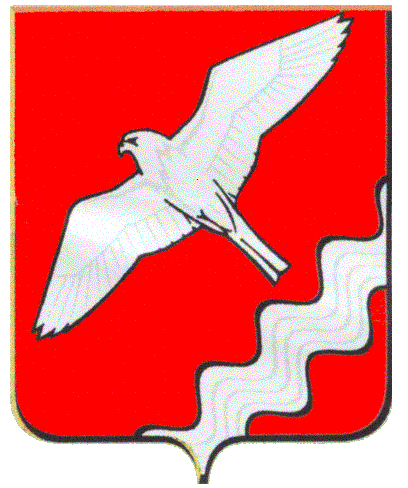 ГЛАВАМУНИЦИПАЛЬНОГО ОБРАЗОВАНИЯ КРАСНОУФИМСКИЙ ОКРУГПОСТАНОВЛЕНИЕот 20.02.2021  № 21г. КрасноуфимскОб утверждении плана дополнительных мероприятий Муниципального образования Красноуфимский округ при установлении уровней террористической опасностиВ целях определения мероприятий при установлении уровней террористической опасности, в соответствии с Указом Президента Российской Федерации от 14 июня 2012 года № 851 «О порядке установления уровней террористической опасности, предусматривающих принятие дополнительных мер по обеспечению безопасности личности, общества и государства», руководствуясь статьёй 26 Устава Муниципального образования Красноуфимский округП О С Т А Н О В Л Я Ю:1. Утвердить План дополнительных мероприятий Муниципального образования Красноуфимский округ по обеспечению безопасности при установлении на отдельном участке территории (объекте) Муниципального образования Красноуфимский округ уровней террористической опасности, предусмотренных Указом Президента РФ от 14.06.2012 № 851 «О порядке установления уровней террористической опасности, предусматривающих принятие дополнительных мер по обеспечению безопасности личности, общества и государства» (прилагается).2. Разместить настоящее Постановление на официальном сайте Муниципального образования Красноуфимский округ.3. Контроль исполнения настоящего постановления возложить на заместителя главы Администрации Муниципального образования Красноуфимский округ по общим вопросам Шандыбина Е.С.Глава Муниципального образованияКрасноуфимский округ				          			О.В. РяписовПриложениек постановлениюглавы МОКрасноуфимский округ20.02.2021  № 21ПЛАНдополнительных мероприятий Муниципального образования Красноуфимский округ по обеспечению безопасности при установлении на отдельном участке территории (объекте) муниципального образования Красноуфимский округ уровней террористической опасности, предусмотренных указом президента РФ от 14.06.2012 № 851 «О порядке установления уровней террористической опасности, предусматривающих принятие дополнительных мер по обеспечению безопасности личности, общества и государства»№ п/пМероприятиеСрок исполненияИсполнители (соисполнители)1234I. Подготовительные мероприятияI. Подготовительные мероприятияI. Подготовительные мероприятияI. Подготовительные мероприятия1.Подготовить и направить в адрес Губернатора Свердловской области, председателя антитеррористической комиссии информацию о возможной угрозе совершения террористического актанезамедлительно при получении информации о возможной угрозе совершения террористического актаПредседатель (секретарь) АТК МО Красноуфимский округ, ЕДДС МО Красноуфимский округ.2.Организовать оповещение и сбор членов антитеррористической комиссии МО Красноуфимский округв течение 1 часа с момента принятия решения о проведении внеочередного заседания МО Красноуфимский округПредседатель (секретарь) МО Красноуфимский округ, ЕДДС МО Красноуфимский округ.3.Принять муниципальные нормативные правовые акты об участии органов местного самоуправления МО Красноуфимский округ в проведении мероприятий при установлении на отдельном участке территории (объекте) МО Красноуфимский округ повышенного («синего») уровня террористической опасностив течение 2 часов с момента принятия председателем АТК Свердловской области решения об установлении уровня террористической опасностиГлава МО Красноуфимский округ, руководители органов и структурных подразделений органов местного самоуправления МО Красноуфимский округ.4.Направить в адрес Губернатора Свердловской области, председателя антитеррористической комиссии информацию об участии органов местного самоуправления МО Красноуфимский округ в проведении мероприятий при установлении на отдельном участке территории (объекте) МО Красноуфимский округ повышенного («синего») уровня террористической опасностинезамедлительно с момента установления уровня террористической опасностиПредседатель (секретарь) АТК МО Красноуфимский округ.II. Мероприятия при установлении повышенного («синего») уровня террористической опасностиII. Мероприятия при установлении повышенного («синего») уровня террористической опасностиII. Мероприятия при установлении повышенного («синего») уровня террористической опасностиII. Мероприятия при установлении повышенного («синего») уровня террористической опасности5.Проинформировать должностных лиц органов местного самоуправления, руководителей подведомственных учреждений (организаций), а также членов антитеррористической комиссии МО Красноуфимский округ о реальной возможности совершения террористического акта и установлении «синего» уровня террористической опасностинезамедлительно с момента установления уровня террористической опасностиПредседатель (секретарь) АТК МО Красноуфимский округ, ЕДДС МО Красноуфимский округ.6.Принять участие в проведении внеплановых мероприятий по проверке информации о возможном совершении террористического актанезамедлительно с момента установления уровня террористической опасностиРуководители органов и структурных подразделений органов местного самоуправления и подведомственных учреждений (организаций).7.Провести дополнительный инструктаж муниципальных служащих, персонала объектов, находящихся в муниципальной собственности, с привлечением в зависимости от полученной информации специалистов в соответствующей областив течение 2 часов с момента установления уровня террористической опасностиРуководители органов и структурных подразделений органов местного самоуправления и подведомственных учреждений (организаций).8.Привлечь к охране общественного порядка и общественной безопасности в местах массового пребывания людей и на иных объектах (территориях) членов «Народная дружина МО Красноуфимский округ»в течение 2 часов с момента установления уровня террористической опасностиЗаместитель главы Администрации МО Красноуфимский округ по общим вопросам – заместитель председателя АТК МО Красноуфимский округ.9.Усилить пропускной режим на объектах, находящихся в муниципальной собственности, в том числе с использованием специальных технических средствв течение 2 часов с момента установления уровня террористической опасностиРуководители органов и структурных подразделений органов местного самоуправления и подведомственных учреждений (организаций).10.Провести во взаимодействии с правоохранительными органами проверки и осмотр объектов инфраструктуры, теплопроводов, газопроводов, газораспределительных станций, энергетических систем в целях выявления возможных мест закладки взрывных устройствв течение 4 часов с момента установления уровня террористической опасностиЗаместитель главы Администрации МО Красноуфимский округ по общим вопросам – заместитель председателя АТК МО Красноуфимский округ, руководители подведомственных учреждений (организаций).11.Принять участие в проведении инженерно-технической разведки мест проведения публичных и массовых мероприятий, обследованиях потенциальных объектов террористических посягательств и мест массового пребывания людей в целях обнаружения и обезвреживания взрывных устройствв течение 2 часов с момента установления уровня террористической опасностиРуководители органов и структурных подразделений органов местного самоуправления и подведомственных учреждений (организаций).12.Организовать с использованием средств массовой информации и комплексной системы оповещения и информирования населения доведение до граждан информации об установлении уровня террористической опасности, повышении бдительности граждан и порядке действий в условиях угрозы совершения террористического актав течение 4 часов с момента установления уровня террористической опасностиОт дел ГО и ЧС, экологии Администрации МО Красноуфимский округ, ЕДДС МО Красноуфимский округ.13.Совместно с правоохранительными органами обеспечить мониторинг оперативной обстановки и представление в аппарат Антитеррористической комиссии Свердловской области информации о результатах проводимых мероприятий, предусмотренных разделом II настоящего Планакаждые 4 часа с момента установления уровня террористической опасностиПредседатель (секретарь) МО Красноуфимский округ, ЕДДС МО Красноуфимский округ.III. Мероприятия при установлении высокого («желтого») уровня террористической опасностиIII. Мероприятия при установлении высокого («желтого») уровня террористической опасностиIII. Мероприятия при установлении высокого («желтого») уровня террористической опасностиIII. Мероприятия при установлении высокого («желтого») уровня террористической опасности14.Совместно с правоохранительными органами провести мероприятия, предусмотренные разделом II настоящего Планав соответствии со сроками, предусмотренными разделом II настоящего Планаопределенные разделом II настоящего Плана.15.Во взаимодействии с организациями, осуществляющими управление жилым фондом, подразделением по вопросам миграции правоохранительных органов усилить контроль за соблюдением порядка регистрации и снятия с регистрационного учета граждан Российской Федерации по месту их пребывания и по месту жительства в пределах МО Красноуфимский округ.в течение 2 часов с момента установления уровня террористической опасности, далее постоянно до отмены опасностиЗаместитель главы Администрации МО Красноуфимский округ по общим вопросам – заместитель председателя АТК МО Красноуфимский округ, заместитель главы Администрации МО Красноуфимский округ по строительству и жилищно-коммунальному хозяйству.16.Уточнить расчет сил и средств, предназначенных для ликвидации последствий террористических актов, а также технических средств и специального оборудования для проведения спасательных работ и привести в готовность территориальные и объектовые нештатные аварийно-спасательные формирования (согласно «Плану гражданской обороны и защиты населения МО Красноуфимский округ» и «Плану действий по предупреждению и ликвидации чрезвычайных ситуаций природного и техногенного характера на территории  МО Красноуфимский округ»)в течение 2 часов с момента установления уровня террористической опасностиПредседатель КЧС и ОПБ МО Красноуфимский округ, спасательные службы обеспечения гражданской обороны МО Красноуфимский округ, отдел ГО и ЧС, экологии Администрации МО Красноуфимский округ.17.Провести дополнительные тренировки и проверку готовности сил и средств, привлекаемых в случае возникновения угрозы террористического акта, отработать их возможные действия по пресечению террористического акта и спасению людейв течение 8 часов с момента установления уровня террористической опасностиРуководители органов и структурных подразделений органов местного самоуправления и подведомственных учреждений (организаций).18.Определить пункты временного размещения людей, удаленных от отдельных участков местности (объектов), в случае введения правового режима контртеррористической операции и привести их в готовность к приему и размещению эвакуируемого населенияв течение 4 часов с момента установления уровня террористической опасностиПредседатель эвакуационной комиссии МО Красноуфимский округ, отдел ГО и ЧС, экологии Администрации МО Красноуфимский округ, личный состав пунктов временного. размещения19.Совместно с правоохранительными органами обеспечить мониторинг оперативной обстановки и представление в аппарат Антитеррористической комиссии Свердловской области информации о результатах проводимых мероприятий, предусмотренных разделом III настоящего Планакаждые 4 часа с момента установления уровня террористической опасностиПредседатель (секретарь) МО Красноуфимский округ, ЕДДС МО Красноуфимский округ.IV. Мероприятия при установлении критического («красного») уровня террористической опасностиIV. Мероприятия при установлении критического («красного») уровня террористической опасностиIV. Мероприятия при установлении критического («красного») уровня террористической опасностиIV. Мероприятия при установлении критического («красного») уровня террористической опасности20.Провести мероприятия, предусмотренные разделами II и III настоящего Планав соответствии со сроками, предусмотренными разделами I и II настоящего Планаопределенные разделами I и II настоящего Плана.21.Усилить охрану объектов, находящихся в муниципальной собственностинезамедлительно с момента установления уровня террористической опасностиРуководители органов и структурных подразделений органов местного самоуправления и подведомственных учреждений (организаций).22.Принять участие в проведении неотложных мер по спасению людей, охране имущества, оставшегося без присмотра, и содействию бесперебойной работе спасательных служб. Провести на территории МО Красноуфимский округ работы по минимизации и (или) ликвидации последствий террористического актанезамедлительно с момента установления уровня террористической опасностиПредседатель КЧС и ОПБ МО Красноуфимский округ, Спасательные службы обеспечения гражданской обороны МО Красноуфимский округ, отдел ГО и ЧС, экологии Администрации МО Красноуфимский округ.23.Развернуть пункты временного размещения людей, удаленных с отдельных участков местности и объектов, в случае введения правового режима контртеррористической операции, обеспечить их питанием и одеждойв течение 4 часов с момента установления уровня террористической опасностиПредседатель эвакуационной комиссии МО Красноуфимский округ. , отдел ГО и ЧС, экологии Администрации МО Красноуфимский округ, личный состав пунктов временного размещения, Спасательная служба продовольственного и вещевого обеспечения гражданской обороны МО Красноуфимский округ.24.Привести в состояние готовности: совместно с собственниками (правообладателями), транспортные средства - к эвакуации населения в пункты временного размещения спасательные медицинские службы - к приему лиц, которым в результате террористического акта может быть причинен физический и моральный ущерб специалистов-психологов - к работе с пострадавшими и их родственникаминезамедлительно с момента установления уровня террористической опасностиРуководители органов и структурных подразделений органов местного самоуправления и подведомственных учреждений (организаций), спасательные службы обеспечения гражданской обороны МО Красноуфимский округ, отдел ГО и ЧС, экологии Администрации МО Красноуфимский округ.25.Принять муниципальные правовые акты, которыми предусмотреть введение временного ограничения движения транспорта в месте проведения специальных мероприятий, о чем проинформировать граждан через средства массовой информациинезамедлительно с момента установления уровня террористической опасностиОтдел ЖКХ Администрации МО Красноуфимский, организационно-методический отдел Администрации МО Красноуфимский округ, отдел ГО и ЧС, экологии Администрации МО Красноуфимский округ.26.Совместно с правоохранительными органами обеспечить мониторинг оперативной обстановки и представление в аппарат Антитеррористической комиссии Свердловской области информации о результатах проводимых мероприятий, предусмотренных разделом IV настоящего Планакаждые 4 часа с момента установления уровня террористической опасностиПредседатель (секретарь) МО Красноуфимский округ, ЕДДС МО Красноуфимский округ.V. Дополнительные мероприятияV. Дополнительные мероприятияV. Дополнительные мероприятияV. Дополнительные мероприятия27.Организовать материально-техническое обеспечение сил и средств Красноуфимского муниципального звена РСЧС, задействованных в проведении первоочередных мероприятий и ликвидации последствий при совершении террористического акта на территории МО Красноуфимский округнезамедлительно с момента установления критического («красного») уровня террористической опасностиПредседатель КЧС и ОПБ МО Красноуфимский округ, спасательные службы обеспечения гражданской обороны Муниципального образования Красноуфимский округ.28.Принять участие в проведении мероприятий по учету погибших, пострадавших в результате совершения террористического акта, поврежденных (уничтоженных) объектов и инфраструктуры жизнеобеспечения населения МО Красноуфимский округв течение 2 часов с момента установления критического («красного») уровня террористической опасностиПредседатель КЧС и ОПБ МО Красноуфимский округ, спасательные службы обеспечения гражданской обороны Муниципального образования Красноуфимский округ, отдел ГО и ЧС, экологии Администрации МО Красноуфимский округ.29.Подготовить предложения по возмещению вреда и ущерба лицам, пострадавшим в результате террористического акта, а также материального ущерба, нанесенного объектам, расположенным на территории МО Красноуфимский округпо окончании проведения контртеррористической операцииПредседатель КЧС и ОПБ МО Красноуфимский округ, руководители органов и структурных подразделений органов местного самоуправления и подведомственных учреждений (организаций).30.Совместно с правоохранительными органами обеспечить постоянный мониторинг оперативной обстановки и представление в аппарат антитеррористической комиссии в Свердловской области информации о результатах проводимых мероприятий, предусмотренных разделами III, IV и V настоящего Планакаждые 4 часа с момента установления уровня террористической опасностиПредседатель (секретарь) МО Красноуфимский округ, ЕДДС МО. Красноуфимский округ.